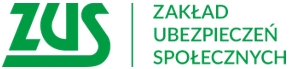 Informacja prasowamLegitymacja emeryta-rencistyOd stycznia 2023 r. każdy emeryt i rencista będzie mógł korzystać z elektronicznej wersji swojej legitymacji. Będzie ona dostępna w telefonie dzięki bezpłatnej aplikacji mObywatel. ZUS wystawi mLegitymację wszystkim emerytom i rencistom automatycznie. W nowym roku wszyscy emeryci i renciści automatycznie uzyskają mLegitymację. Nie wymaga to od nich składania żadnego wniosku ani wizyty w ZUS – informuje Marlena Nowicka – regionalna rzeczniczka prasowa ZUS - Osobom, które nabędą uprawnienia do emerytury lub renty od stycznia 2023 r., ZUS wyda legitymacje w formie elektronicznej. Emeryci lub renciści, którzy zechcą dodatkowo otrzymać tradycyjną legitymację w formie karty plastikowej, będą mieli taką możliwość. Wystarczy, że złożą odpowiedni wniosek do ZUS (formularz ERL).Dodatkowa forma legitymacji emeryta-rencisty w telefonieZUS wystawi elektroniczną wersję legitymacji również wtedy, gdy emeryt-rencista posiada już legitymację w formie plastikowej karty identyfikacyjnej. Tradycyjna legitymacja zachowuje swoją ważność zgodnie ze wskazanym na niej terminem. Posiadacz obu wersji może używać ich zamiennie, zgodnie ze swoimi osobistymi preferencjami. Jak dodać mLegitymację w aplikacji mObywatelKażdy emeryt i rencista może samodzielnie dodać swoją mLegitymację w bezpłatnej aplikacji mObywatel. Wystarczą do tego trzy proste kroki: uruchomienie aplikacji, kliknięcie opcji „dodaj dokument” i wybranie na liście dokumentów „legitymacja emeryta-rencisty”. Od tej pory na pulpicie aplikacji będzie widoczna ikona mLegitymacji.Wniosek o tradycyjną legitymacjęOsoby, które nabędą prawo do emerytury lub renty od stycznia 2023 r. nie otrzymają od ZUS plastikowej karty, zostanie im wystawiona za to mLegitymacja. Jeśli emeryt lub rencista będzie chciał posługiwać się tradycyjną legitymacją, może złożyć do ZUS wniosek o wydanie karty.Dotychczasowa legitymacja nadal jest ważnaOsoby korzystające ze swoich tradycyjnych legitymacji nie muszą się martwić. Zachowują one swoją ważność zgodnie ze wskazanym na nich terminem. mLegitymacja daje emerytom i rencistom możliwość korzystania z dokumentu w wersji elektronicznej, jednak korzystanie z niej nie jest obowiązkowe.